Wiosenne porządki z ekologicznymi produktami 
Pure Home by W5 z Lidl PolskaPrzez chmury przebijają się pierwsze, cieplejsze promienie słońca, a to oznacza – nadchodzi wiosna! Jej uroki o wiele przyjemniej podziwiać zza czystych okien i z pachnącego wnętrza. Podczas wiosennych porządków, warto zadbać nie tylko o czystość domu, ale też dobro planety. Wystarczy zastąpić zwykłe środki do czyszczenia produktami ekologicznymi, np. z serii Pure Home by W5, dostępnej na co dzień w sklepach sieci Lidl Polska.Wraz z nadejściem wiosny przychodzi pora na gruntowne porządki! Jak poradzić sobie nawet z najbardziej uciążliwymi zabrudzeniami, jednocześnie troszcząc się o środowisko? Alternatywą dla zwykłych środków czystości mogą być ekologiczne produkty z lepszym składem – np. produkowana w Polsce linia Pure Home by W5. W skład serii wchodzą płyny do mycia i czyszczenia: kuchni, łazienki, podłóg, toalet i naczyń, o naturalnych i świeżych nutach zapachowych: bazylii i mandarynki, rabarbaru czy czarnej porzeczki. W sklepach Lidl Polska, w których dostępna jest seria, znaleźć można również w 100% wegańskie, bezzapachowe tabletki do zmywarki W5 „All in one”. Produkt zawiera zmniejszoną ilość substancji niebezpiecznych, dzięki czemu zredukowano jego wpływ na środowisko wodne, a w trosce o ograniczenie odpadów – został zapakowany w rozpuszczalną i w 100% biodegradowalną folię.Eko sprzątanie = planety ratowanieLinia Pure Home by W5 została wyróżniona znakiem jakości „Viva! dla wegan” z certyfikatem FSC i certyfikatem EcoLabel. Płyny znajdują się w butelkach wykonanych z materiału z recyklingu i nadają się do ponownego przetworzenia, a w ich składzie znajduje się od 96% do nawet 98% składników pochodzenia naturalnego. Za sprawą braku: parabenów, alergenów i sztucznych barwników, są one bezpieczne dla wszystkich domowników – również małych dzieci i zwierząt. Produkty Pure Home by W5 są łatwo dostępne – można je kupić w każdym sklepie Lidl Polska. Ich cena waha się od 6,49 zł do 7,99 zł/ 1 but. (750 ml lub 1 l).Dlaczego warto wybierać produkty do sprzątania z lepszym składem? Standardowe środki czystości zawierają wiele szkodliwych substancji: fosforany, triklosan czy związki chemiczne chloru. Nie tylko podrażaniają one skórę, ale ich resztki wędrują kanalizacją do ścieków i wód, zakłócając równowagę biologiczną. Informacje o firmie:Lidl Polska należy do międzynarodowej grupy przedsiębiorstw Lidl, w której skład wchodzą niezależne spółki prowadzące aktywną działalność na terenie całej Europy oraz w USA. Historia sieci Lidl sięga lat 30. XX wieku, a pierwsze sieci pod szyldem tej marki powstały w Niemczech w latach 70. XX wieku. Obecnie w 31 krajach istnieje w przybliżeniu 12 000 sklepów tej marki, a w Polsce ponad 800.  Kontakt:Strona www: https://www.lidl.plFacebook: https://www.facebook.com/lidlpolskaInstagram: https://www.instagram.com/lidlpolska/YouTube: https://www.youtube.com/user/LidlPolskaPL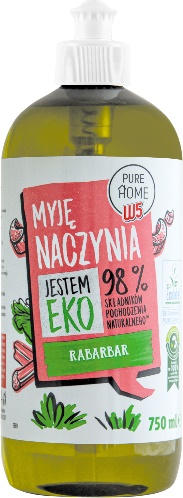 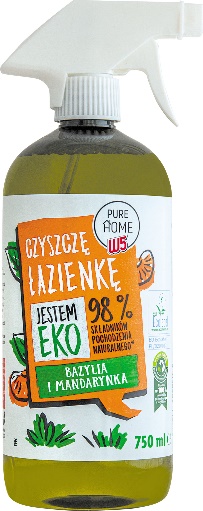 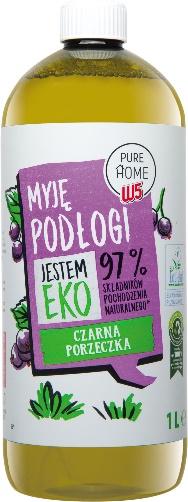 Pure Home by W5, naturalny płyn do mycia naczyńPure Home by W5, naturalny płyn do mycia łazienkiPure Home by W5, naturalny płyn do mycia podłóg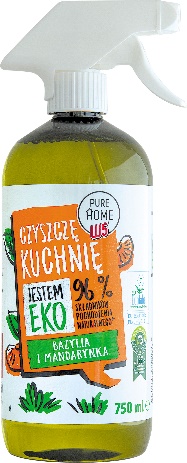 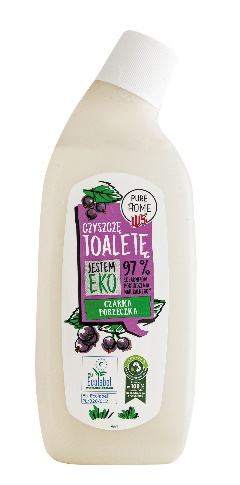 Pure home by W5, naturalny płyn do mycia kuchniPure Home by W5, naturalny żel do mycia toalety